附件2               考生信息复核流程：1.登录打开手机微信搜索考生信息云端复核系统或微信扫描二维码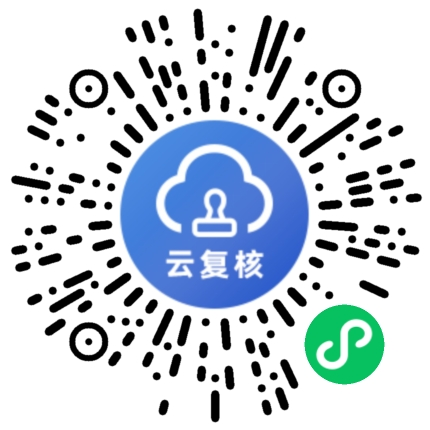 登录页面，输入考生身份证号、手机号、验证码等信息，点击 进入系统 按钮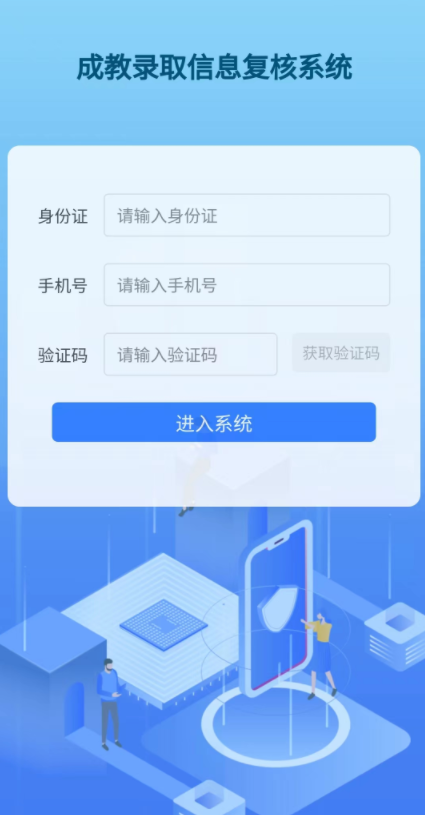 2.身份信息验证（1）考生录取信息核对：此页面核对考生录取信息，无误后，点击 下一步 按钮（注意：页面底端提示准备好本人身份证、蓝底照片、前置学历照片）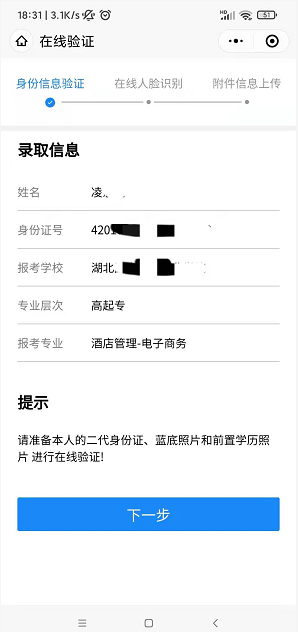 （2）上传验证身份证照片：上传考生身份证正反面照片（有直接拍摄和从相册选择两个途径），上传完成后，点击 上传并验证 按钮，页面跳转到 刷脸验证身份 页面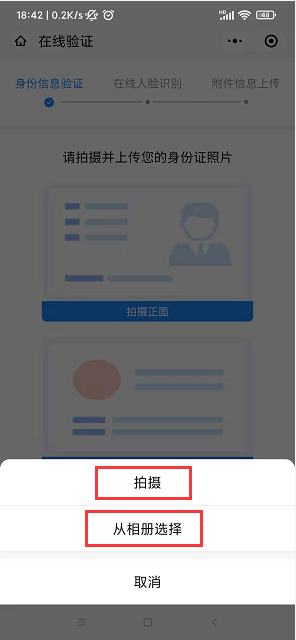 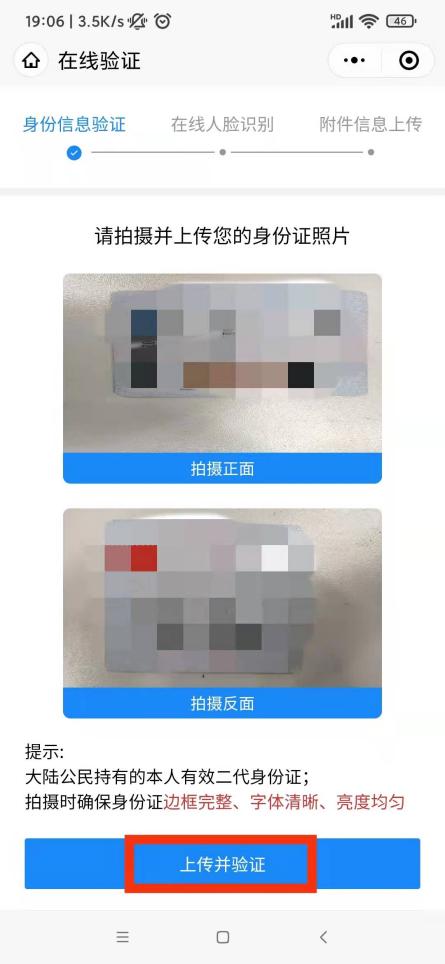 3.在线人脸识别（刷脸通过复核流程）（1）在 刷脸验证身份 页面点击 开始拍照 按钮，进行刷脸验证。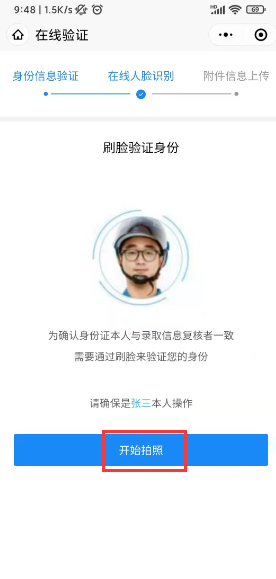 刷脸验证通过流程：（2）刷脸拍照验证，照片比对通过，页面跳转到附件信息上传页面。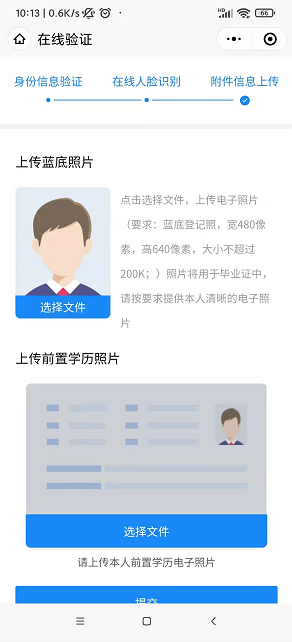 4.附件信息上传（1）在 附件信息上传 页面，上传本人蓝底登记照相片（要求：宽480像素，高640像素，大小不超过200K）再上传前置学历照片，点击 提交 按钮，页面跳转到 复核通过 页面，最后点击 退出 按钮，页面返回到登录页面。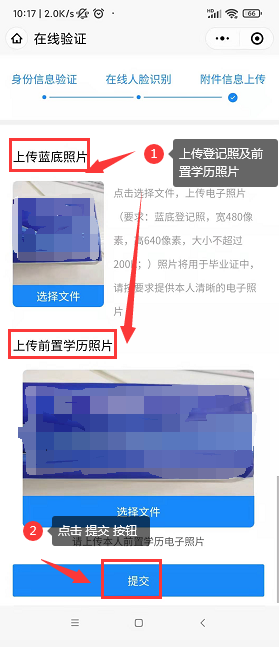 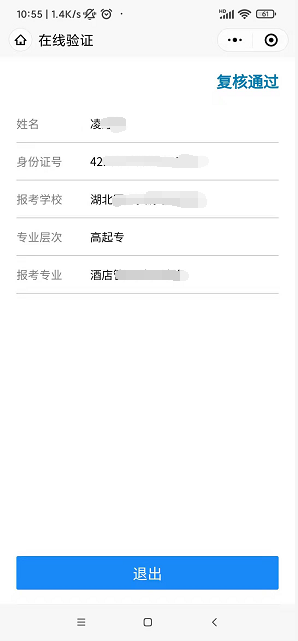 5.在线人脸识别（刷脸不通过复核流程）（1）在 刷脸验证身份 页面点击 开始拍照 按钮，进行刷脸验证。刷脸验证不通过流程：（2）刷脸拍照验证，照片比对不通过，提示验证失败。如果因电子相片与身份证相片相比变化太大而比对不通过，可点击页面底部的 承诺书 按钮 在线签字后进行下一步操作。点击 承诺书 按钮，页面跳转到承诺书页面。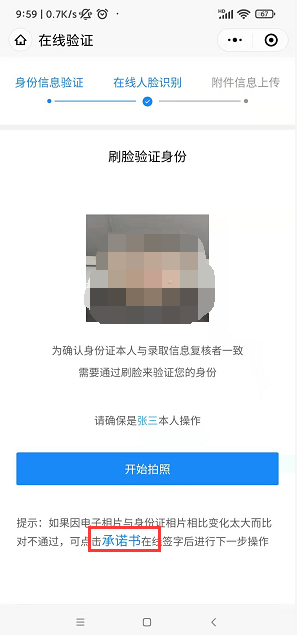 （3）在 承诺书页面（承诺书为模板范文，考生只需签名即可），签名区域签上本人姓名，点击 同意并保存按钮，页面跳转到附件信息上传页面。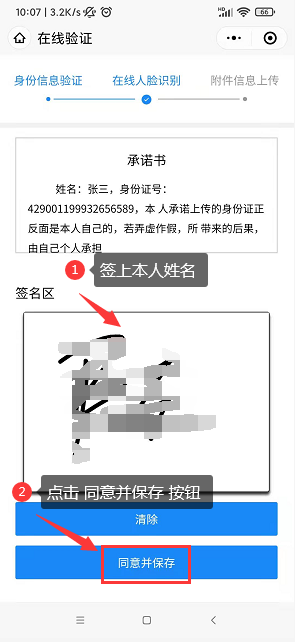 6.附件信息上传（1）在 附件信息上传 页面，上传本人蓝底登记照相片（要求：宽480像素，高640像素，大小不超过200K）再上传前置学历照片，点击 提交 按钮，页面跳转到 待审核 页面。（2）待审核页面：在此页面核对本人个人信息，核对无误后，点击 退出 按钮，页面返回到登录页。（等待教师手动复核）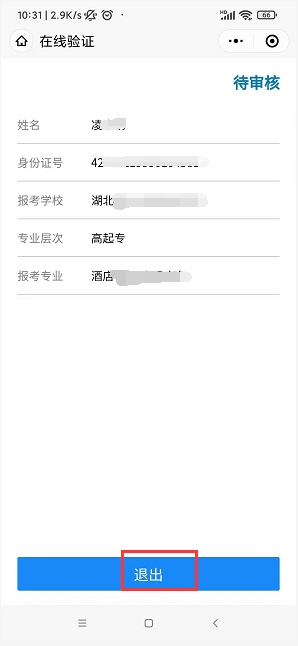 